Про внесення змін до деяких законів України щодо забезпечення безкоштовним харчуванням дітей, один із батьків яких загинув (пропав безвісти), помер під час захисту незалежності та суверенітету УкраїниВерховна Рада України постановляє:I. Внести зміни до таких законів України:1. Статтю 15 Закону України "Про статус ветеранів війни, гарантії їх соціального захисту" (Відомості Верховної Ради України, 1993 р., № 45, ст. 425 із наступними змінами) доповнити частиною десятою такого змісту:"Органи державної влади та органи місцевого самоврядування, у підпорядкуванні яких перебувають державні і комунальні заклади дошкільної, загальної середньої, професійної (професійно-технічної) чи фахової передвищої освіти, забезпечують безкоштовним харчуванням дітей, на яких поширюється чинність цього Закону".2. Абзац сьомий статті 22 Закону України "Про професійну (професійно-технічну) освіту" (Відомості Верховної Ради України, 1998 р., № 32, ст. 215; 2020 р., № 30, ст. 207) доповнити словами та цифрами "дітей з числа осіб, визначених у статті 10 Закону України "Про статус ветеранів війни, гарантії їх соціального захисту".3. У Законі України "Про дошкільну освіту" (Відомості Верховної Ради України, 2001 р., № 49, ст. 259 із наступними змінами):1) частину третю статті 33 після слів "мають статус дитини, яка постраждала внаслідок воєнних дій і збройних конфліктів, або з числа внутрішньо переміщених осіб" доповнити словами та цифрами "дітям з числа осіб, визначених у статті 10 Закону України "Про статус ветеранів війни, гарантії їх соціального захисту";2) абзац четвертий частини п’ятої статті 35 після слів "дітей із сімей, які отримують допомогу відповідно до Закону України "Про державну соціальну допомогу малозабезпеченим сім’ям" доповнити словами та цифрами "дітей з числа осіб, визначених у статті 10 Закону України "Про статус ветеранів війни, гарантії їх соціального захисту".4. У Законі України "Про дитяче харчування" (Відомості Верховної Ради України, 2006 р., № 44, ст. 433; 2014 р., № 2-3, ст. 41; 2020 р., № 30, ст. 207):1) частину другу статті 4 після слів "мають статус дитини, яка постраждала внаслідок воєнних дій і збройних конфліктів, або з числа внутрішньо переміщених осіб" доповнити словами та цифрами "діти з числа осіб, визначених у статті 10 Закону України "Про статус ветеранів війни, гарантії їх соціального захисту";2) частини третю, четверту, шосту та сьому статті 4 та абзаци другий і третій частини першої статті 6 після слів "мають статус дитини, яка постраждала внаслідок воєнних дій і збройних конфліктів, або з числа внутрішньо переміщених осіб" доповнити словами та цифрами "дітей з числа осіб, визначених у статті 10 Закону України "Про статус ветеранів війни, гарантії їх соціального захисту".5. Абзац другий частини третьої статті 56 Закону України "Про освіту" (Відомості Верховної Ради України, 2017 р., № 38-39, ст. 380) після слів "дітей із сімей, які отримують допомогу відповідно до Закону України "Про державну соціальну допомогу малозабезпеченим сім’ям" доповнити словами та цифрами "дітей з числа осіб, визначених у статті 10 Закону України "Про статус ветеранів війни, гарантії їх соціального захисту".II. Прикінцеві положення1. Цей Закон набирає чинності з 1 січня 2021 року, крім пункту 2 цього розділу, який набирає чинності з дня опублікування цього Закону.2. Кабінету Міністрів України до 1 січня 2021 року:привести свої нормативно-правові акти у відповідність із цим Законом;забезпечити приведення міністерствами та іншими центральними органами виконавчої влади їх нормативно-правових актів у відповідність із цим Законом;забезпечити прийняття нормативно-правових актів, необхідних для реалізації положень цього Закону.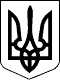 ЗАКОН УКРАЇНИПрезидент УкраїниВ.ЗЕЛЕНСЬКИЙм. Київ
5 листопада 2020 року
№ 978-IX